AGENCJA ROZWOJU REGIONALNEGO ARES S.A W SUWAŁKACH OGŁASZA NABÓRBIZNESPLANÓW DO PROJEKTU „STARTER DLA MŁODYCH” DLA II GRUPY SZKOLENIOWEJ Nabór rozpoczyna się od 7 stycznia  2022r. i potrwa do 28 stycznia 2022r. do godz.15.00Biznesplan  można złożyć:osobiście bądź przez pełnomocnika, w biurze projektu: Centrum Edukacyjno – Szkoleniowym Agencji Rozwoju Regionalnego ”Ares” Spółka Akcyjna w Suwałkach, ul. Osiedle II 6A, 16-400 Suwałki, tel. (87) 566 20 55, adres e-mail: starterdlamłodych@ ares.suwalki.pl, (otwarte od poniedziałku do piątku w godzinach od 7:00 do 15:00)za pośrednictwem operatora pocztowego – w rozumieniu ustawy z dnia 23.11.2012 r. – Prawo pocztowe,drogą elektroniczną (w tym opatrzonej bezpiecznym podpisem elektronicznym) – 
w formie skanów dokumentów (dokumenty takie muszą być w spakowanym pliku 
i zabezpieczone hasłem, które będzie przesłane w innym e-mailu).Dokumenty, które wpłyną do Beneficjenta przed lub po terminie określonym w ogłoszeniuo naborze nie będą rozpatrywane.W przypadku składania biznesplanu w wersji papierowej należy złożyć do biura projektu w zamkniętej kopercie opisanej według poniższego wzoru: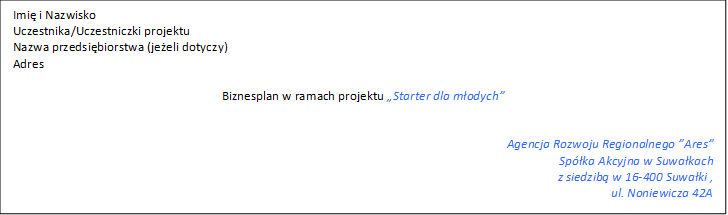 Szczegółowe informacje o sposobie składania biznesplanów opisane zostały w REGULAMINIE  PRZYZNAWANIA ŚRODKÓW FINANSOWYCH NA ZAŁOŻENIE WŁASNEJ DZIAŁALNOŚCI GOSPODARCZEJ ORAZ WSPARCIA POMOSTOWEGO.